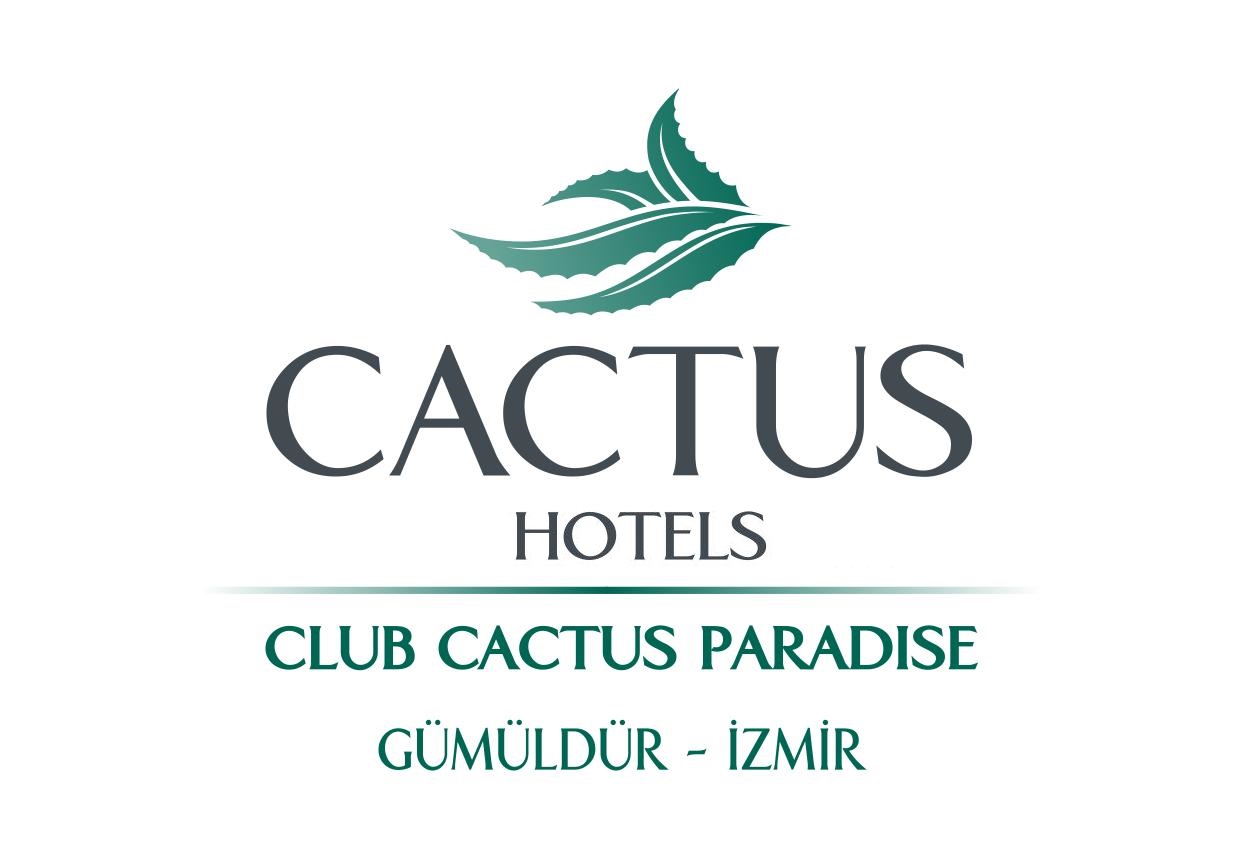 GENERAL INFORMATIONROOM FACILITIES
HOTEL ROOMHOTEL ROOMFOOD & BEVERAGE FACILITIESCONCEPTSWIMMING POOL FACILITIES
BEACH FACILITIES
INTERNET FACILITIES KIDS FACILITIES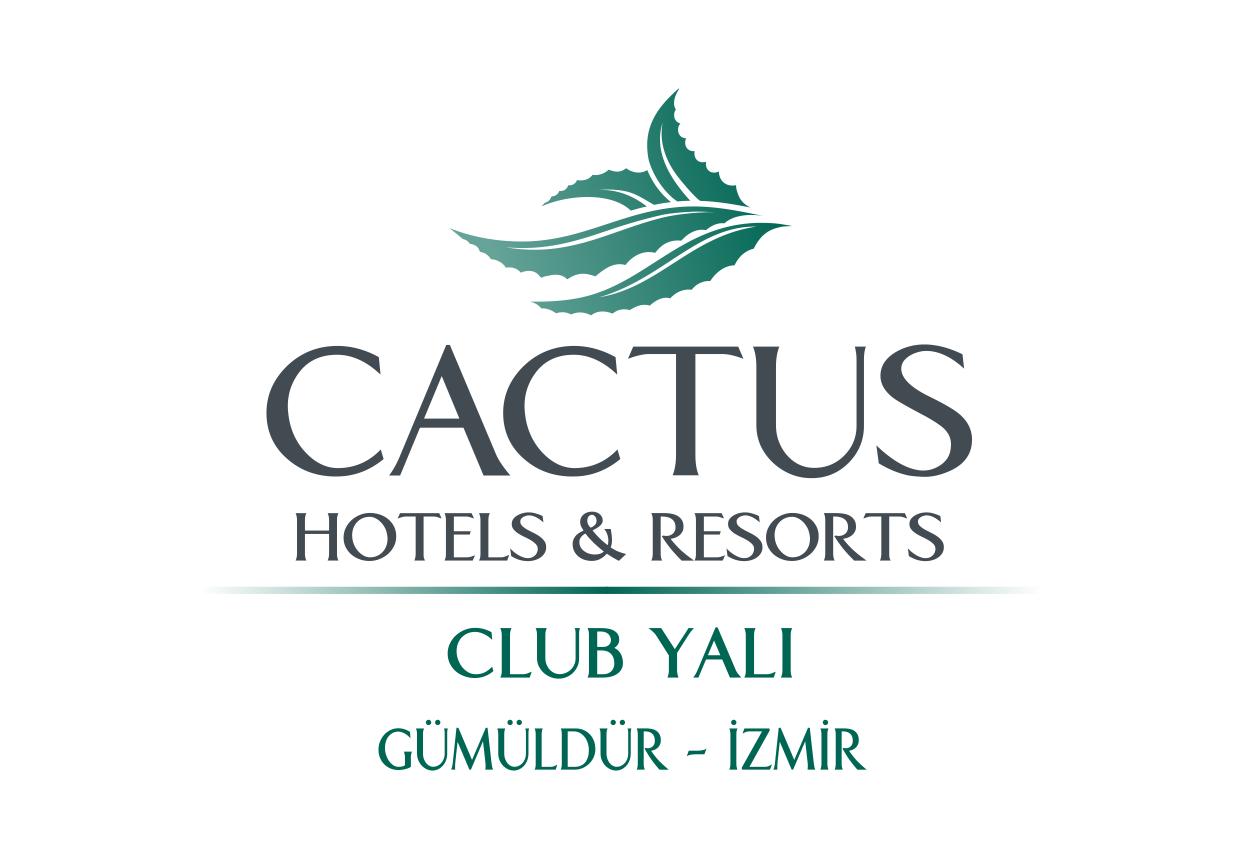 SPORT, RECREATION & RELAXATION FACILITIESOTHER :  MEDICAL SERVICE, LAUNDRY WITH FEE. PRIVATE AND PUBLIC PARKING FREEOFFICIAL NAME ACCOMMODATIONCLUB CACTUS PARADISECLUB CACTUS PARADISECLUB CACTUS PARADISECLUB CACTUS PARADISECLUB CACTUS PARADISEGPS COORDINATES *38.066025,27.00063938.066025,27.00063938.066025,27.00063938.066025,27.00063938.066025,27.000639ADDRESSFEVZİ ÇAKMAK MAH. DENİZ CAD. No:23 GÜMÜLDÜR / İZMİR FEVZİ ÇAKMAK MAH. DENİZ CAD. No:23 GÜMÜLDÜR / İZMİR FEVZİ ÇAKMAK MAH. DENİZ CAD. No:23 GÜMÜLDÜR / İZMİR FEVZİ ÇAKMAK MAH. DENİZ CAD. No:23 GÜMÜLDÜR / İZMİR FEVZİ ÇAKMAK MAH. DENİZ CAD. No:23 GÜMÜLDÜR / İZMİR IN TOWN/CITY/VILLAGEVILLAGEVILLAGEVILLAGEVILLAGEVILLAGEPHONE NUMBER+90 232 793 46 01+90 232 793 46 01+90 232 793 46 01+90 232 793 46 01+90 232 793 46 01EMAIL ADDRESScactusparadise@cactushotels.comcactusparadise@cactushotels.comcactusparadise@cactushotels.comcactusparadise@cactushotels.comcactusparadise@cactushotels.comOFFICIAL CATEGORY (KEYS/STARS)44444UNIQUE SELLING POINTS●Directly on the beach with a Blue Flag●Directly on the beach with a Blue Flag●Directly on the beach with a Blue Flag●Directly on the beach with a Blue Flag●Directly on the beach with a Blue Flag● Human sized, flat hotel with its green spaces and beautiful beach.● Human sized, flat hotel with its green spaces and beautiful beach.● Human sized, flat hotel with its green spaces and beautiful beach.● Human sized, flat hotel with its green spaces and beautiful beach.● Human sized, flat hotel with its green spaces and beautiful beach.● Yalı Castle Aquapark  free weekdays  between 1st of june  15 September● Yalı Castle Aquapark  free weekdays  between 1st of june  15 September● Yalı Castle Aquapark  free weekdays  between 1st of june  15 September● Yalı Castle Aquapark  free weekdays  between 1st of june  15 September● Yalı Castle Aquapark  free weekdays  between 1st of june  15 September● Very good / satisfying  All inclusive concept● Very good / satisfying  All inclusive concept● Very good / satisfying  All inclusive concept● Very good / satisfying  All inclusive concept● Very good / satisfying  All inclusive conceptMOST IMPORTANT TARGET GROUPSYOUTH / COUPLES /FAMILIES                  YEAR OF CONSTRUCTION20042004200420042004YEAR/SEASON OF LAST RENOVATIONEvery yearEvery yearEvery yearEvery yearEvery yearRENOVATED AREASRestaurant –  handicapped rooms – chd playground – mini clubRestaurant –  handicapped rooms – chd playground – mini clubRestaurant –  handicapped rooms – chd playground – mini clubRestaurant –  handicapped rooms – chd playground – mini clubRestaurant –  handicapped rooms – chd playground – mini clubTOTAL NUMBER OF BUILDINGS2 main buildings 2 main buildings 2 main buildings 2 main buildings 2 main buildings MAXIMUM NUMBER OF FLOORS55555TOTAL NUMBER OF ROOMS210	210	210	210	210	TOTAL NUMBER OF LIFTS44444LIFT IN EVERY BUILDING22222RECEPTION24/7 PETS ALLOWEDNOLOBBYyesyesyesyesyesGARDENyesyesyesyesyesWHEELCHAIR FRIENDLYyes....LOCATIONLOCATIONLOCATIONLOCATIONLOCATIONLOCATIONON THE SEA (WITH PRIVATE BEACH)ON THE SEA (WITH PRIVATE BEACH)yesyesNEAREST TOWN/CITY NEAREST TOWN/CITY NAME OF TOWN/CITY: Gümüldür 2 km.NAME OF TOWN/CITY: Gümüldür 2 km.TYPE OF BEACH (SAND, ROCKS ETC…)TYPE OF BEACH (SAND, ROCKS ETC…)Sandy beachSandy beachSandy beachSandy beachSandy beachPUBLIC TRANSPORT IN MTRS/KMPUBLIC TRANSPORT IN MTRS/KMBUS: yes 150 m.BUS: yes 150 m.TAXI: yes  0 m.TAXI: yes  0 m.NAME OF ROOM TYPEStandard Double Room Land view or Sea viewStandard Double Room Land view or Sea viewMINIMUM MAXIMUM  OCCUPATION1 - 31 - 3SIZE IN SQUAREMETRESM2: 17M2: 17SEPARATED LIVING ROOMNONOTELEPHONEYESYESAIRCONDITIONINGYES FREETELEVISIONYES SATELLITEMINIBARYES with chargeSAFEYES with chargeWIFI IN ROOM/APPARTMENTNOBATH TUBYESYESHAIR DRYERYESYESBALCONY OR TERRACE + CHAIRSYESYESVIEWLAND OR SEA ( SEA WITH CHARGE)CENTRAL AIR COCENTRAL AIR CONAME OF ROOM TYPEFamily  Room Land view or Sea viewFamily  Room Land view or Sea viewMINIMAL MAXIMUM OCCUPATION2 - 42 - 4SIZE IN SQUAREMETRESM2: 35M2: 35SEPARATED LIVING ROOMYESYESTELEPHONEYESYESAIRCONDITIONINGYES FREETELEVISIONYES SATELLITEMINIBARYES with chargeSAFEYES with chargeWIFI IN ROOMNOBATH TUBYESYESHAIR DRYERYESYESBALCONY OR TERRACE + CHAIRSYESYESVIEWLAND OR SEA  ( sea with charge)Central air coCentral air coRESTAURANTSNAME OF RESTAURANTBUFFET OR À LA CARTETYPE OF DISHES / THEMESINCLUDED IN CONCEPTRESTAURANT #1: MAIN RESTAURANTBUFFETINTERNATİONALYESRESTAURANT #2: TURKISH CUISINEBUFFET ONLY LUNCHTURKISH  FOODYESBARSNAME OF BARSELF SERVICE YES/NOTHEME/SNACKS/POOLINCLUDED IN CONCEPTBAR #1: LOBBY  BARYESYESBAR #2: POOL BARYESPOOLYESBAR #3:BEACH BARYESYESALL INCLUSIVE CONCEPTHOURSBUFFET, À LA CARTE, SELF SERVICEBREAKFAST07:00 – 10:00BUFFETLATE BREAKFAST10:00 – 11:00LUNCH12:30 – 14:30BUFFETDINNER19:00 – 21:30BUFFETSNACKS12:00 – 15:00COFFEE, TEA & COOKIES16:30 – 18:00ICE CREAMDURING BUFFETLOCAL SOFT- & ALCOHOLIC DRINKS10:00 – 00:00IMPORT DRINKSSOMESOMENOT INCLUSIVEIMPORTED DRINKSIMPORTED DRINKSPOOLSFRESH HEATEDSLIDESPOOL #1: FRESHPOOL #2: FRESHCHILDREN POOLSFRESH OR SEA WATERHEATEDSLIDESPOOL #1: FRESHPOOL #2: FRESHLOUNGERS YES  FREEMATRESSES YES  FREESUNSHADES YES  FREETOWELSERVICEYESC WİTH FEEPRIVATE BEACHYESYESLOUNGERS YES FREEMATRESSES YES FREESUNSHADES YES FREEWIFI PUBLIC AREASYES  FREE   AREAS : GARDEN + LOBBYREMARKSNO WIFI IN THE ROOMSNO WIFI IN THE ROOMSNO WIFI IN THE ROOMSCLUB & ENTERTAINMENTAGESNUMBER OF DAYS A WEEKLANGUAGESMINICLUB04 - 12  6ENG / FRENCH / TURKISH / GERMANMINIDISCOYESYESPLAYGROUNDYESYESBABY COTSREQUEST AT BOOKING REQUIRED: YES FREESPORTYES/NO:FREE/PRICE:AEROBICSYESBEACH VOLLEYBALLYESBILJARTYESBOCCIA / PETANQUE / JEU DE BOULESYESDARTSYESDIVING CENTREOUTSİDE WİTH FEETABLE TENNISYESWATERSPORTSYESOUTSOURCE  WİTH FEERELAXATIONYES/NO:FREE/PRICE:BEAUTY TREATMENTSYESFEEHAMAMYESMASSAGESYESFEESAUNAYESFEEHAIRDRESSERYESFEEENTERTAINMENTYES/NO:NUMBER OF DAYS A WEEKFOR ADULTSYES7SHOWSYESLIVE MUSICYES1